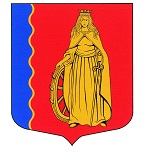 МУНИЦИПАЛЬНОЕ ОБРАЗОВАНИЕ«МУРИНСКОЕ ГОРОДСКОЕ ПОСЕЛЕНИЕ»ВСЕВОЛОЖСКОГО МУНИЦИПАЛЬНОГО РАЙОНАЛЕНИНГРАДСКОЙ ОБЛАСТИАДМИНИСТРАЦИЯПОСТАНОВЛЕНИЕ12.04.2021 г.                                                                                            № 88   г. МуриноВ соответствии с Приказом Министерства строительства и жилищно-коммунального хозяйства Российской Федерации от 26.02.2021 № 94/пр                «О показателях средней рыночной стоимости одного квадратного метра общей площади жилого помещения по субъектам Российской Федерации на II квартал 2021 года», Методическими рекомендациями, утверждёнными распоряжением комитета по строительству Ленинградской области                              от 13.03.2020 № 79 «О мерах по обеспечению осуществления полномочий комитета по строительству Ленинградской области по расчёту размера субсидий и социальных выплат, предоставляемых на строительство (приобретение) жилья за счёт средств областного бюджета Ленинградской области в рамках реализации на территории Ленинградской области мероприятий государственных программ Российской Федерации «Обеспечение доступным и комфортным жильём и коммунальными услугами граждан Российской Федерации» и «Комплексное развитие сельских территорий», а также мероприятий государственных программ Ленинградской области «Формирование городской среды и обеспечение качественным жильём граждан на территории Ленинградской области» и «Комплексное развитие сельских территорий Ленинградской области», администрация муниципального образования «Муринское городское поселение» Всеволожского муниципального района Ленинградской областиПОСТАНОВЛЯЕТ:Утвердить на II квартал 2021 года норматив стоимости одного квадратного метра общей площади жилого помещения на территории муниципального образования «Муринское городское поселение» Всеволожского муниципального района Ленинградской области, применяемый в рамках реализации мероприятия по обеспечению жильём молодых семей ведомственной целевой программы «Оказание государственной поддержки гражданам в обеспечении жильём и оплате жилищно-коммунальных услуг» государственной программы Российской Федерации «Обеспечение доступным и комфортным жильём и коммунальными услугами граждан Российской Федерации», утвержденной постановлением Правительства Российской Федерации от 30.12.2017 г. № 1710, а также основных мероприятий «Улучшение жилищных условий молодых граждан (молодых семей)» и «Улучшение жилищных условий граждан с использованием средств ипотечного кредита (займа)» подпрограммы «Содействие в обеспечении жильём граждан Ленинградской области» государственной программы Ленинградской области «Формирование городской среды и обеспечение качественным жильём граждан на территории Ленинградской области», утвержденной постановлением Правительства Ленинградской Области от 14.11.2013 № 407, в размере 59 454 (пятьдесят девять тысяч четыреста пятьдесят четыре) рубля 00 копеек.Опубликовать настоящее постановление в газете «Муринская панорама» и разместить на официальном сайте муниципального образования «Муринское городское поселение» Всеволожского муниципального района Ленинградской области в сети «Интернет».Настоящее постановление вступает в силу с момента подписания.Контроль над исполнением настоящего постановления возложить на заместителя главы Г.В. Лёвину.      Глава администрации                                                               А.Ю. БеловОб утверждении норматива стоимости одного   квадратного   метра      общей площади    жилья      на      территории муниципального                образования «Муринское     городское   поселение» Всеволожского           муниципальногорайона    Ленинградской    области               на II квартал 2021 года